		Hannover, den 14.09.2023Sehr geehrte Elternvertretungen,sehr geehrte Schülervertretungen,sehr geehrte Damen und Herren,liebe Schülerinnen und Schüler,demokratische Gesellschaften leben von Beteiligung und Mitbestimmung. Aus diesem Grund ist es wichtig, jungen Menschen bereits früh ihre Rechte bewusstwerden zu lassen. Das Niedersächsische Ministerium für Soziales, Arbeit, Gesundheit und Gleichstellung hat nun eine Online-Umfrage zur „Politischen Beteiligung und Partizipation von jungen Menschen in Niedersachsen“ gestartet. Alle, die in Niedersachsen wohnhaft und zwischen 10 und 27 Jahre alt sind, können bis zum 25. September 2023 an der Befragung teilnehmen.Die Ergebnisse sollen ein repräsentatives Bild über die politische Beteiligung junger Menschen ermöglichen. Im Fokus steht dabei vor allem die Frage, welche Beteiligungsmöglichkeiten junge Menschen kennen und welche sie sich für die Zukunft wünschen – in der Schule und außerhalb der Schule.Je mehr junge Menschen sich an der Umfrage beteiligen, desto aussagekräftiger sind die Ergebnisse. Wir haben die Aktion über die SocialMedia-Kanäle beider Ministerien und andere Weg beworben, würden und aber sehr freuen, wenn Sie den unten eingefügten Link ebenfalls  zeitnah (vor dem 25.9.23) auch über Ihre Mitglieder und nachgeordneten Gremien streuen können.Die Online-Umfrage steht ab sofort unter https://survey.lamapoll.de/Politische-Beteiligung-von-jungen-Menschen-in-Niedersachsen oder dem unten angegebenen QR-Code zur Verfügung und dauert rund 10 Minuten.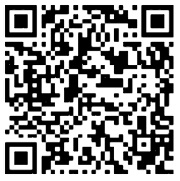 Mit freundlichen Grüßen,Ihr Niedersächsisches KultusministeriumNiedersächsisches Kultusministerium, Postfach 1 61, 30001 Hannover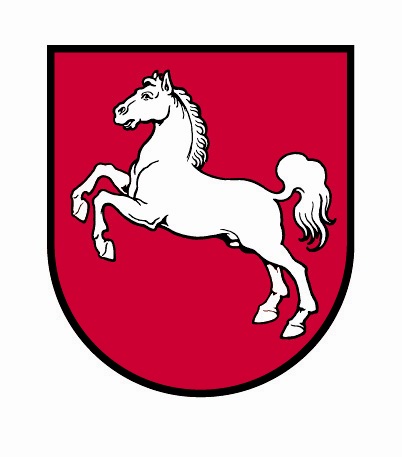 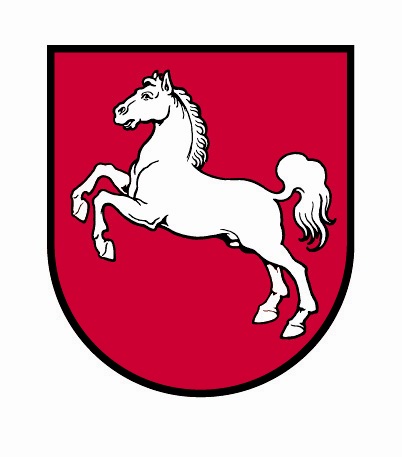 Niedersächsisches
Kultusministerium